法務部司法官學院111年度國土保育在職研習班課程表中華民國111年1月10日至11日止法務部司法官學院111年度國土保育在職研習班課程表中華民國111年1月10日至11日止法務部司法官學院111年度國土保育在職研習班課程表中華民國111年1月10日至11日止法務部司法官學院111年度國土保育在職研習班課程表中華民國111年1月10日至11日止法務部司法官學院111年度國土保育在職研習班課程表中華民國111年1月10日至11日止法務部司法官學院111年度國土保育在職研習班課程表中華民國111年1月10日至11日止法務部司法官學院111年度國土保育在職研習班課程表中華民國111年1月10日至11日止日期日期111/01/10111/01/11111/01/12111/01/13111/01/14時間星期一二三四五上08:00｜08:50實地參訪(上午：行政院環保署環境檢驗所)講授者實地參訪(上午：行政院環保署環境檢驗所)09:00｜09:509：40-10：00報到10：00-10：10課務說明實地參訪(上午：行政院環保署環境檢驗所)講授者9：40-10：00報到10：00-10：10課務說明實地參訪(上午：行政院環保署環境檢驗所)10:10｜11:00河川保護-如何偵辦砂石盜採案件2/2實地參訪(上午：行政院環保署環境檢驗所)講授者河川保護-如何偵辦砂石盜採案件2/2實地參訪(上午：行政院環保署環境檢驗所)11:10｜12:00河川保護-如何偵辦砂石盜採案件2/2實地參訪(上午：行政院環保署環境檢驗所)午講授者江金星主任檢察官實地參訪(上午：行政院環保署環境檢驗所)午休下14:00｜14:50親水有益，流水無情-武界水壩案2/2實地參訪(下午：石門水庫)講授者親水有益，流水無情-武界水壩案2/2實地參訪(下午：石門水庫)15:00｜15:50親水有益，流水無情-武界水壩案2/2實地參訪(下午：石門水庫)講授者張鈞翔檢察官實地參訪(下午：石門水庫)16:10｜17:00森林保育-玉山大火案　2/2實地參訪(下午：石門水庫)講授者森林保育-玉山大火案　2/2實地參訪(下午：石門水庫)17:10｜18:00森林保育-玉山大火案　2/2實地參訪(下午：石門水庫)午講授者鄭文正檢察官實地參訪(下午：石門水庫)1. 上課地點：臺北市辛亥路2段185號(百世大樓2樓多功能教室)。2. 連絡電話：（02）27331047轉1321，教務組林李峻0935-122823 linlichun2014@mail.moj.gov.tw。3. 課程資料分享區：https://drive.google.com/drive/folders/1O7ZIQyNyw7iqOqvUKlaYE49qdFj7XjQt?usp=sharing         （為節能減紙，請以行動裝置掃描後觀覽）       110/11/26製表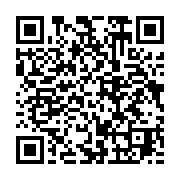 1. 上課地點：臺北市辛亥路2段185號(百世大樓2樓多功能教室)。2. 連絡電話：（02）27331047轉1321，教務組林李峻0935-122823 linlichun2014@mail.moj.gov.tw。3. 課程資料分享區：https://drive.google.com/drive/folders/1O7ZIQyNyw7iqOqvUKlaYE49qdFj7XjQt?usp=sharing         （為節能減紙，請以行動裝置掃描後觀覽）       110/11/26製表1. 上課地點：臺北市辛亥路2段185號(百世大樓2樓多功能教室)。2. 連絡電話：（02）27331047轉1321，教務組林李峻0935-122823 linlichun2014@mail.moj.gov.tw。3. 課程資料分享區：https://drive.google.com/drive/folders/1O7ZIQyNyw7iqOqvUKlaYE49qdFj7XjQt?usp=sharing         （為節能減紙，請以行動裝置掃描後觀覽）       110/11/26製表1. 上課地點：臺北市辛亥路2段185號(百世大樓2樓多功能教室)。2. 連絡電話：（02）27331047轉1321，教務組林李峻0935-122823 linlichun2014@mail.moj.gov.tw。3. 課程資料分享區：https://drive.google.com/drive/folders/1O7ZIQyNyw7iqOqvUKlaYE49qdFj7XjQt?usp=sharing         （為節能減紙，請以行動裝置掃描後觀覽）       110/11/26製表1. 上課地點：臺北市辛亥路2段185號(百世大樓2樓多功能教室)。2. 連絡電話：（02）27331047轉1321，教務組林李峻0935-122823 linlichun2014@mail.moj.gov.tw。3. 課程資料分享區：https://drive.google.com/drive/folders/1O7ZIQyNyw7iqOqvUKlaYE49qdFj7XjQt?usp=sharing         （為節能減紙，請以行動裝置掃描後觀覽）       110/11/26製表1. 上課地點：臺北市辛亥路2段185號(百世大樓2樓多功能教室)。2. 連絡電話：（02）27331047轉1321，教務組林李峻0935-122823 linlichun2014@mail.moj.gov.tw。3. 課程資料分享區：https://drive.google.com/drive/folders/1O7ZIQyNyw7iqOqvUKlaYE49qdFj7XjQt?usp=sharing         （為節能減紙，請以行動裝置掃描後觀覽）       110/11/26製表